Name : Goutham Emmadi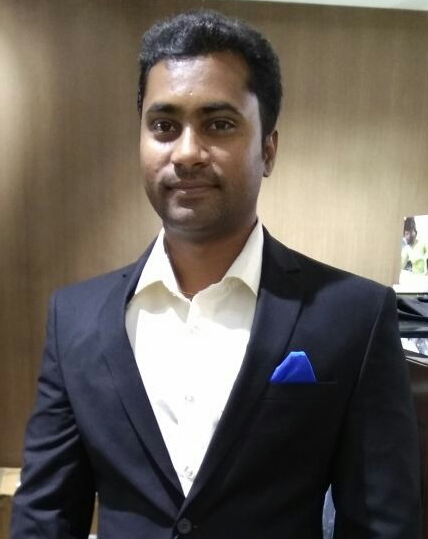 Qualification:B.Tech, MTech.Experience8 YearsArea of InterestOperating Systems, Computer Networks, Network Security.Subjects ThoughtOperating Systems, Computer Networks, Mobile Computing, Network Security, JAVA and Database Management SystemsResearch Publication1. Click Guessing for Web model Re-Arranging Process by Using Multimodal Thin Coding.2. A Computational active expectation Model for customer Approval.Workshops/Seminars/FDP’s Organized:1.Workshop on Enterprenuership Development.Workshops/Seminars/FDP’s Attended:1. Workshop on Cloud Computing, IBM-BLUEMIX.2. Workshop on Advanced Database.3. Workshop on ESWECHA.1. ASTRAA 2K15, Mobile and Cloud Computing.4. One Week Program on Soft Computing.5. Two Day Program on Morals and Ethics of Teaching.6. One Week Program on Security Analyst and Associate Analytics,JNTUH-NASSCOM-   TASK.AchievementsQualified SET-2017